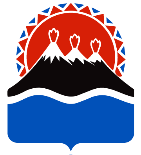 СУБСИДИИ СУБЪЕКТАМ МАЛОГО И СРЕДНЕГО ПРЕДПРИНИМАТЕЛЬСТВА (СМСП) ДЛЯ ВОЗМЕЩЕНИЯ ЧАСТИ ЗАТРАТ, СВЯЗАННЫХ С ПРИОБРЕТЕНИЕМ ОБОРУДОВАНИЯ В ЦЕЛЯХ СОЗДАНИЯ И (ИЛИ) РАЗВИТИЯ ЛИБО МОДЕРНИЗАЦИИ ПРОИЗВОДСТВА ТОВАРОВ (РАБОТ, УСЛУГ)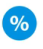 Цель – финансирование расходов, связанных с приобретением оборудования, включая затраты на его монтаж, за исключением приобретения оборудования, предназначенного для осуществления оптовой и розничной торговой деятельности.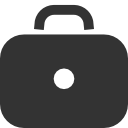 Источники финансирования – средства краевого бюджета.Государственная программа – «Развитие экономики и внешнеэкономической деятельности Камчатского края».Подпрограмма 2 – «Развитие субъектов малого и среднего предпринимательства».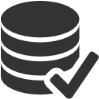 Размер – 50% от произведенных затрат на приобретение оборудования, включая затраты на монтаж оборудования, но не более 5 млн. рублей.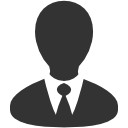 Получатели: СМСП в соответствии с ФЗ от 24.07.2007 № 209-ФЗ «О развитии малого и среднего предпринимательства в Российской Федерации»;СМСП состоит на налоговом учете на территории Камчатского края и осуществляет предпринимательскую деятельность на территории Камчатского края; СМСП осуществляет деятельность в сфере производства товаров (работ, услуг), за исключением видов деятельности, указанных в Порядке;в Едином государственном реестре индивидуальных предпринимателей или юридических лиц содержится(атся) вид(ы) деятельности, соответствующий(ие) осуществляемому(ым) СМСП виду(ам)предпринимательской деятельности и цели(ям) использования приобретенного оборудования.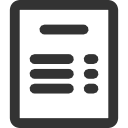 Условия получения:создание одного и более рабочих мест в результате приобретения оборудования в целях создания и (или) развития либо модернизации производства товаров (работ, услуг) в течение первого календарного года после даты заключения договора о предоставлении субсидии, с сохранением созданных(ого) рабочих(его) мест(а) в течение действия договора о предоставлении субсидии;затраты заявителя на приобретение оборудования, включая затраты на его монтаж произведены заявителем не ранее 01.01.2014;наличие в сведениях, содержащихся в Едином государственном реестре индивидуальных предпринимателей или юридических лиц вида(ов) деятельности, соответствующего(их) осуществляемому(ым) СМСП виду(ам) предпринимательской деятельности и цели(ям) использования приобретенного оборудования.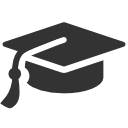 Нормативно-правовое обеспечение: Порядок проведения конкурсного отбора СМСП в целях возмещения части затрат, связанных с приобретением оборудования в целях создания и (или) развития либо модернизации производства товаров (работ, услуг) утвержден приказом Агентства инвестиций и предпринимательства Камчатского края от 05.07.2017 № 68-п.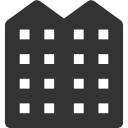 За получением субсидии необходимо обращаться:КГАУ «Камчатский центр поддержки предпринимательства»Адрес: 683031, г. Петропавловск-Камчатский, пр. Карла Маркса, д.23, каб. 308Контактный телефон: 8 (4152) 27-00-07, 27-05-45. Факс: 8 (4152) 27-05-45E-mail: kamcpp@mail.ru.Сайт: центрподдержки.рф.